.Music available on Download from iTunes & www.amazon.co.uk#16 Count IntroStep Back. Behind-Side-Step Diagonally Forward with Hitch. Step Back. Step Forward. Weave Left. Behind-Side. Diagonal Step Forward.Step. 1/2 Turn Left. Step. Full Turn Right. 1/2 Turn Right. Step. 1/2 Turn Left. 1/8 Turn Left with Sway.Full Turn Right with Sway. Sway Left. Cross. 1/4 Turn Right. Back Rock. Left Triple Step Forward.Cross Rock 1/4 Turn Right. Circle 1/2 Turn Right. Weave Right. Behind-Side-Forward. Step Forward with Hitch. Step Back. Slide Back.Note: Counts a2 – a3 – Completes a Circle 1/2 turn Right.Start AgainRestart: A Restart is needed towards the End of Wall 5 (Facing 6 o’clock) … (See Restart Point Above)Hold A Candle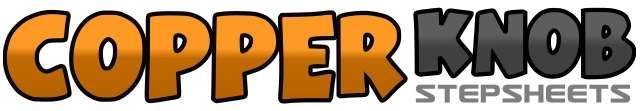 .......Count:34Wall:2Level:Intermediate.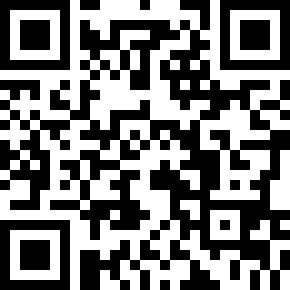 Choreographer:Robbie McGowan Hickie (UK) & Karl-Harry Winson (UK) - April 2018Robbie McGowan Hickie (UK) & Karl-Harry Winson (UK) - April 2018Robbie McGowan Hickie (UK) & Karl-Harry Winson (UK) - April 2018Robbie McGowan Hickie (UK) & Karl-Harry Winson (UK) - April 2018Robbie McGowan Hickie (UK) & Karl-Harry Winson (UK) - April 2018.Music:Hold a Candle - Jessie James DeckerHold a Candle - Jessie James DeckerHold a Candle - Jessie James DeckerHold a Candle - Jessie James DeckerHold a Candle - Jessie James Decker........1Long step back on Right sweeping Left out and around.2aCross Left behind Right. Step Right to Right side.3Step Left Diagonally forward Right hitching Right knee up.4(Still on Diagonal) Step back on Right dragging Left towards Right.5Step forward on Left sweeping Right out and around. (Straighten up to 12 o’clock)6a7Cross Right over Left. Step Left to Left side. Cross Right behind Left sweeping Left out and around.8a1Cross Left behind Right. Step Right to Right side. Step Left Diagonally forward Right.2a3Step forward on Right. Pivot 1/2 turn Left. Step forward on Right. (Facing 7.30)4aMake 1/2 turn Right stepping back on Left. Make 1/2 turn Right stepping forward on Right.5 – 6Step forward on Left. Pivot 1/2 turn Right. (Facing 1.30)7a(Still on Diagonal) Step forward on Left. Make 1/2 turn Left stepping back on Right.8Make 1/8 turn Left swaying Left to Left side dragging Right towards Left. (Facing 6 o’clock)1aMake 1/4 turn Right stepping forward on Right. Make 1/2 turn Right stepping back on Left.2Make 1/4 turn Right swaying Right to Right side dragging Left towards Right.3Step Left to Left side swaying hips Left.4aCross Right over Left. Make 1/4 turn Right stepping back on Left.5Rock back on Right hooking Left slightly across Right. (Facing 9 o’clock)6a7Step forward on Left. Step Right beside Left. Step forward on Left sweeping Right out and around.8a1Cross rock Right over Left. Recover on Left. Make 1/4 turn Right stepping forward on Right.a2Step Left beside Right. Make 1/4 turn Right stepping forward on Right. (Facing 3 o’clock)a3Step Left beside Right. Make 1/4 turn Right stepping forward on Right sweeping Left out and around.4a5Cross Left over Right. Step Right to Right side. Cross Left behind Right. (Facing 6 o’clock)6a7Sweep Right behind Left. Step Left to Left side. Step forward on Right.8 – 1Step forward on Left hitching Right knee up. Step back on Right. ***Restart Point Wall 5***2 –(1)Slide Left Long step back. (Step back on Right to Begin Again)